                 REGULAMIN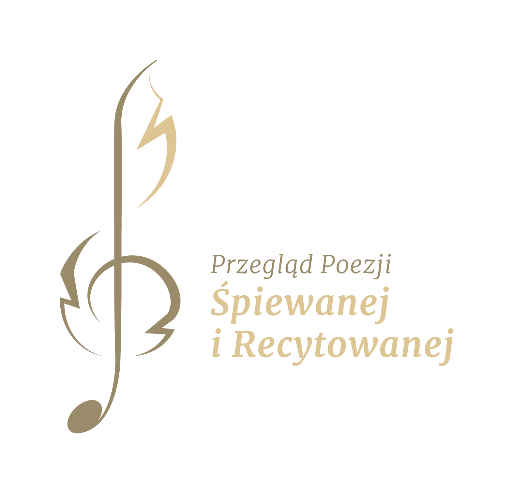  I PRZEGLĄDU POEZJI ŚPIEWANEJ I RECYTOWANEJ„LISTOPADOWE WERSY”Cele:1. Propagowanie i promowanie piosenki poetyckiej o wysokich walorach artystycznych.2. Poszukiwanie młodych talentów i inspiracja do poszukiwań artystycznych w dziedzinie poezji                                  i muzyki.3. Rozwijanie wrażliwości artystycznej u młodych wykonawców i odbiorców piosenki poetyckiej.4. Konfrontacja dokonań twórczych.5. Połączenie odbioru poezji czytanej i poezji śpiewanej.6. Rozwój twórczości literackiej i muzycznej.Termin przeglądu: 25.11.2019 r. godz. 11:00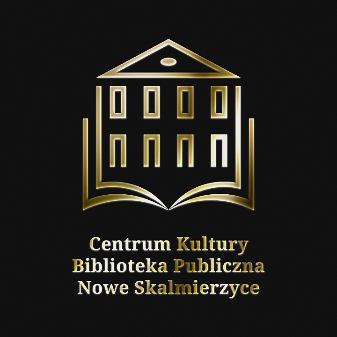 REGULAMIN:Warunki uczestnictwa:Uczestnikami przeglądu mogą być: uczniowie szkół podstawowych.Jury przyzna nagrody i wyróżnienia w 3 kategoriach: I – uczniowie klas I-III; II - uczniowie klas IV –VI;III – uczniowie klas VII – VIII.Warunkiem uczestnictwa jest wypełnienie i przesłanie do organizatora karty zgłoszenia (załącznik nr 1) wraz ze zgodą na publikację wizerunku na potrzeby przeglądu w terminie określonym w niniejszym regulaminie, tj. do 20 listopada br. Uczestnicy „Przeglądu piosenki śpiewanej” zobowiązani są również do 22 listopada br. dostarczyć nagranie podkładu na płycie CD lub pendrive w siedzibie Centrum Kultury oraz Biblioteki Publicznej w Nowych Skalmierzycach lub przesłać na adres biblioteka@noweskalmierzyce.plUczestnicy „Przeglądu twórczości własnej Młodych Talentów” wraz z kartą zgłoszenia i zgodą przesyłają (lub dostarczają do siedziby CK oraz BP) jeden tekst poetycki.W ramach przeglądu odbędą się 3 równoległe konkursy: „Przegląd poezji śpiewanej” (dla uczniów szkół podstawowych);„Przegląd poezji recytowanej” (dla uczniów szkół podstawowych);„Przegląd twórczości własnej Młodych Poetów” (dla uczniów szkół podstawowych); .Organizatorzy zakładają, że dzień przeglądu będzie zatem Świętem Poezji i okazją do prezentacji szeroko rozumianych artystycznych talentów.Jeden uczestnik może wziąć udział w wybranym przez siebie konkursie z podpunktów a),b),c). Niewykluczony jest udział jednego uczestnika w więcej niż jednym konkursie przeglądu.Nagrody w poszczególnych konkursach przyznawać będzie specjalnie powołane niezależne jury. Jury przyzna nagrodę Grand Prix w każdej z przewidzianych kategorii danego konkursu oraz wyróżnienia.Tematem I Przeglądu Poezji Śpiewanej i Recytowanej są „Poetyckie pejzaże”. Temat może być jednakowoż luźno interpretowany. Poetyckie pejzaże mają być punktem wyjścia, inspiracją dla twórców do literackich i muzycznych poszukiwań.Uczestnicy „Przeglądu poezji recytowanej” winni przesłać jeden wybrany do recytacji tekst (1 egzemplarz) wraz z kartą zgłoszenia. Recytacja powinna trwać do 5 minut.Jury oceniać będzie: dobór repertuaru, dykcję, interpretację, ogólny wyraz artystyczny.Uczestnicy „Przeglądu poezji śpiewanej” mogą zaprezentować jeden wybrany utwór wraz z akompaniamentem własnym lub podkładem muzycznym. Uczestnicy wykonują utwory solo.Jury oceniać będzie: dobór repertuaru, interpretację tekstów poetyckich, muzykalność                 i warunki głosowe wykonawcy (w tym intonację i dykcję), oryginalność kompozycji, aranżacji         i sposobu wykonania, ogólny wyraz artystyczny.Organizator zastrzega sobie prawo do zmiany niniejszego regulaminu.Przesłanie karty zgłoszenia jest równoznaczne z akceptacją warunków regulaminu.Organizator zastrzega sobie prawo do filmowania i fotografowania prezentacji, a powstały materiał będzie wyłączną własnością Organizatora. Organizator zastrzegają sobie prawo ostatecznej interpretacji regulaminu.KARTA ZGŁOSZENIAI PRZEGLĄD POEZJI ŚPIEWANEJ I RECYTOWANEJImię i nazwisko:Imię i nazwisko nauczyciela:Szkoła:Wiek:Imię i nazwisko rodzica/opiekuna:Numer kontaktowy:W wybranym miejscu prosimy o postawienie znaku X.ZGODAOświadczam, że zapoznałam/em się i akceptuję Regulamin I Przeglądu Poezji Śpiewanej                                 i Recytowanej. Oświadczenie o wyrażeniu zgodny na wykorzystywanie wizerunku Ja niżej podpisany/a: na podstawie art. 81 ust. 1 z dnia 4 lutego 1994r (Dz. U. z 2006r., nr. 90, poz. 631 z późn. zm.)                   o prawie autorskim i prawach pokrewnych oraz na podst Ustawy z dnia 29 sierpnia 1997 roku                   o ochronie danych osobowych ( DZ. U. 2016.922 z dnia 2016.06.28) oświadczam, że wyrażam zgodę na nieodpłatne, wielokrotne rozpowszechnianie mojego wizerunku, wizerunku mojej córki/syna poprzez publikację zdjęć i filmów przez Centrum Kultury oraz Bibliotekę Publiczną w ramach                      I Przeglądu Poezji Śpiewanej i Recytowanej, na stronach www, w powstałych publikacjach oraz za pośrednictwem wszelkich pozostałych mediów/kanałów dystrybucji informacji tylko i wyłącznie                  w kontekście tego wydarzenia. Jednocześnie oświadczam, że zdjęcia te nie naruszają moich dóbr osobistych. Niniejsza zgoda: 1. Nie jest ograniczona czasowa ani terytorialne, 2. Dotyczy wszelkich zdjęć z moim udziałem, mojej córki/syna wykonanych podczas                                     I  Przeglądu Poezji Śpiewanej i Recytowanej, 3. Wizerunek może być użyty do różnego rodzaju form elektronicznego przetwarzania obrazu, kadrowania i kompozycji, bez obowiązku akceptacji produktu końcowego, lecz nie w formach obraźliwych lub ogólnie uznanych za nieetyczne. Zrzekam się niniejszym wszelkich roszczeń, w tym również o wynagrodzenie                                      (istniejących i przyszłych) względem Centrum Kultury oraz Biblioteki Publicznej  z tytułu wykorzystania mojego wizerunku na potrzeby jak w oświadczeniu. …...................................................................................................................................................                           podpis opiekuna prawnegoPrzegląd Poezji ŚpiewanejPrzegląd Poezji RecytowanejPrzegląd Twórczości Własnej Młodych TalentówPotwierdzenie uczestnictwa w danym konkursie (znak X w odpowiednim miejscu)Tytuł prezentowanych utworów Akompaniament*:  (uzupełniają uczestnicy Przeglądu Poezji Śpiewanej)Właściwe podkreślić*WłasnyPodkład muzyczny